 Treating everyone in the same way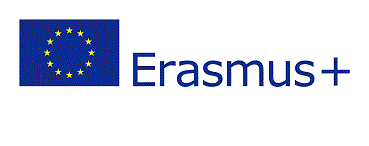 "Respect always applies only to individuals, never to things. Respect is a tax which, we want or do not want, can't deny merit; we may at last refrain from showing it externally, but we can't prevent it from experiencing it internally. " 
Immanuel KantRespect - a word used in the context of a label and label, a delicacy about the feelings and privacy of the other, a measure of honor and dignity, a worship of one's merit, or a word that has become a byword for authority ... Respect is all that but its dimensions away are not limited to these manifestations. Are the more important questions that we ask, whether it is an upbringing or an internal outburst, whether we can give it a precise definition or we have to test it.
Respect is undoubtedly one of the deepest human virtues. It is set in different individualities and is a major factor in the gradation of an individual's personality. But often, hurriedly in the gray day, perhaps we miss to see its hidden meanings. Kant, for example, relies on his statement that respect is always and only directed to individuals and never to things. Because respect for objects is actually putting the material on a pedestal. And this is one of the many delusions of modernity - vexmany and outer seeming and temporary beauty over the qualities that we possess. The examples of reality are varied and not so few. An example is that we respect someone because of their stylish dressing style or the shiny adornments they wear. But that does not prevent us from looking beyond the visible to see what the value, which he actually owns. A fact that is probably laughing today is the justification of Henry's frenzy in Agora in ancient Greece, accused of multiple frauds and cheats, but exquisite and beautiful in a tunic and a golden wreath. The beautiful can't be ugly ...
That's why the strips of respect today are raised much higher, at least for those who share Kant's view - namely, that respect is measured by actions and actions with what you have achieved. Here is the voice of Aristotle - to everyone according to the merits. We can also agree with Larosfouco's thought: "Honorable people respect our merits, and the crowd - our happy star." And in this sense, respect is a tax - we want or do not want - it is a direct reflection of a merit, recognizing the honor and dignity of someone. Respect is our manifestation of admiration and admiration. Respect is the basis for pursuing and pursuing our ideals. It is the measure of honor and authority. "Do not raise your poems" can be transformed into respecting others for what they are, in view of what they have achieved. Ellie Marcheva -11v